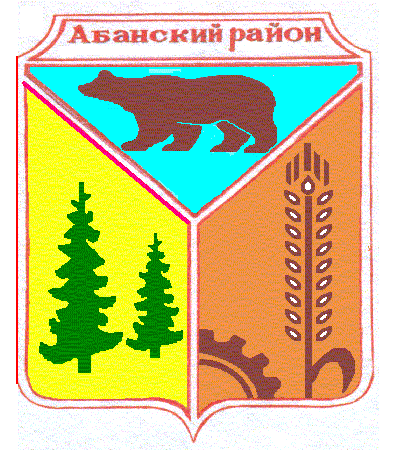 Администрация Абанского районаКрасноярского краяРАСПОРЯЖЕНИЕ05.04.2020 					 п. Абан			                  № 107-рО внесении изменений в распоряжение администрации Абанского района от 17.03.2020 № 85-р «О мерах по организации и проведению мероприятий,направленных на предупреждение завоза и распространения, своевременного выявления и изоляции лиц с признаками новой коронавирусной инфекции, вызванной 2019-nCoV, на территории Абанского района»В соответствии с Федеральным законом от 30.03.1999 № 52-ФЗ «О санитарно-эпидемиологическом благополучии населения», учитывая постановление Главного государственного санитарного врача Российской Федерации от 24.01.2020 № 2 «О дополнительных мероприятиях по недопущению завоза и распространения новой коронавирусной инфекции, вызванной 2019-nCoV», постановление Главного государственного санитарного врача Российской Федерации от 31.01.2020 № 3 «О проведении дополнительных санитарно-противоэпидемических (профилактических) мероприятий по недопущению завоза и распространения новой коронавирусной инфекции, вызванной 2019-nCoV», постановление Главного государственного санитарного врача Российской Федерации от 02.03.2020 № 5 «О дополнительных мерах по снижению рисков завоза и распространения новой коронавирусной инфекции (2019-nCoV)», Указ Губернатора Красноярского края от 16.03.2020 №54-уг, Указ Губернатора Красноярского края от 04.04.2020 №81-уг руководствуясь ст.ст. 43,44 Устава Абанского района Красноярского края:1.Внести в распоряжение администрации Абанского района от 17.03.2020 № 85-р «О мерах по организации и проведению мероприятий, направленных на предупреждение завоза и распространения, своевременного выявления и изоляции лиц с признаками новой коронавирусной инфекции, вызванной 2019-nCoV, на территории Абанского района» следующие изменения: 1.1.Пункт 7.1. изложить в новой редакции: «7.1. Приостановить с 6 апреля 2020 года по 30 апреля 2020 года включительно посещение обучающимися образовательных учреждений Абанского района, обеспечивающих реализацию образовательных программ начального общего, основного общего, среднего общего, дополнительных  общеобразовательных программ, и обеспечении  реализации указанных образовательных программ с применением электронного обучения и дистанционных образовательных технологий в порядке, определяемом администрацией образовательных учреждений района.Администрации Абанского района, управлению образования администрации Абанского района организовать  с 6 апреля 2020 года по 30 апреля 2020 года включительно  работу дежурных групп для воспитанников детских садов, родители которых выполняют трудовые функции в организациях, осуществляющих деятельность в сферах, в отношении которых решениями Президента Российской Федерации и Указом Губернатора Красноярского края  № 81-УГ от 04.04.2020 не были приняты ограничительные меры.Руководителям муниципальных учреждений дополнительного образования МКОУ ДО «Абанский центр профессионального обучения», МБОУ ДО «Центр дополнительного образования и воспитания», МБУ ДО «Абанская ДМШ»,   физкультурно-спортивной школы МБУ «Спортивная школа «Лидер»», муниципальных учреждений в сфере культуры с 6 апреля 2020 года по 30 апреля 2020 года включительно рассмотреть возможность применения дистанционного обучения.1.2. Пункт 7.2. изложить в новой редакции:«7.2.   Приостановить с 06 апреля 2020 года по 30 апреля 2020 годавключительно:1) работу кафе, столовых, буфетов, баров, закусочных 
и иных предприятий общественного питания, за исключением обслуживания 
на вынос без посещения гражданами таких предприятий, а также доставки заказов. Данное ограничение не распространяется на столовые, буфеты, кафе 
и иные предприятия питания, осуществляющие организацию питания для работников организаций;2) работу объектов розничной торговли, за исключением объектов розничной торговли, в которых осуществляется заключение договоров на оказание услуг связи и реализация связанных с данными услугами средств связи (в том числе мобильных телефонов, планшетов), аптек 
и аптечных пунктов, ветеринарных клиник (лечебниц), а также объектов розничной торговли в части реализации продовольственных товаров и (или) непродовольственных товаров первой необходимости (санитарно-гигиеническая маска, антисептик для рук, салфетки влажные, салфетки сухие, мыло туалетное, мыло хозяйственное, паста зубная, щетка зубная, бумага туалетная, гигиенически прокладки, стиральный порошок, подгузники детские, спички (коробок), свечи, пеленка для новорожденного, шампунь детский, крем от опрелостей детский, бутылочка для кормления, соска-пустышка, бензин автомобильный, дизельное топливо, сжиженный природный газ, зоотовары (включая корма для животных и ветеринарные препараты), похоронные принадлежности, табачная продукция, автозапчасти), продажи товаров дистанционным способом, в том числе с условием доставки. Реализация указанных в настоящем подпункте непродовольственных товаров первой необходимости осуществляется исключительно  в объектах розничной торговли, специализирующихся  на их продаже;3)работу салонов красоты, косметических,  
и иных объектов, в которых оказываются подобные услуги, предусматривающие очное присутствие гражданина;4) работу кружков и секций, проведение иных досуговых мероприятий 
в центрах социального обслуживания и  организаций культурно-досугового типа; 5) работу фитнес-залов и других объектов физической культуры и спорта с  массовым посещением людей, в том числе секций (кружков);6) оказание стоматологических услуг, за исключением заболеваний 
и состояний требующих оказание стоматологической помощи в экстренной или неотложной форме;7) деятельность дискотек и иных аналогичных объектов, развлекательных центров, иных развлекательных и досуговых заведений;1.3.Дополнить пунктом 7.4. следующего содержания:«7.4. Установить, что ограничительные меры, установленныепунктом 2 Указа Губернатора № 81-УГ от 04.04.2020, не распространяются на деятельность работодателей Абанского района и их работников, являющихся:          1) непрерывно действующими организациями, в том числе:а) в сфере энергетики, теплоснабжения, водоподготовки, водоочистки и водоотведения;б) строительными организациями, приостановка деятельности которых создаст угрозу безопасности, здоровью и жизни людей;в) организациями, осуществляющими предоставление гостиничных услуг;г) организациями сельскохозяйственной отрасли Абанского района, в том числе осуществляющими производство сельскохозяйственной продукции всех видов, а также организациями, занятыми на весенних полевых работах;2) медицинскими организациями и организациями социального обслуживания;3)  организациями, осуществляющими  доставку аптечных товаров;4) организациями, выполняющими неотложные работы в условиях чрезвычайной ситуации и (или) при возникновении угрозы  распространения заболевания, представляющего опасность  для окружающих, в иных случаях, ставящих под угрозу жизнь, здоровье или нормальные жизненные условия населения;5) организациями, осуществляющими неотложные ремонтные  и погрузочно-разгрузочные работы;6) организациями, предоставляющими финансовые услуги  в части неотложных функций ( в первую очередь услуги по расчетам и платежам);7)  организациями в сфере обращения с отходами производства и потребления;8) организациями, осуществляющими жилищно-коммунальное обслуживание, включая организации, выполняющие работу по эксплуатации и обслуживанию общего имущества многоквартирных домов, в том числе работ по аварийно-диспетчерскому обслуживанию;9)    организациями, обеспечивающими производство и (или) доставку  продовольственных товаров и (или) непродовольственных товаров первой необходимости, в том числе выпускающими материалы, ингридиенты, сырье и комплектующие, необходимые для их производства;10)   организациями системы нефтепродуктообеспечения;11) микрофинансовыми организациями, являющимися субъектами поддержки инфраструктуры  малого и среднего предпринимательства;12) организациями, осуществляющими транспортное обслуживание населения;13) организациями строительной отрасли края, осуществляющими строительство объектов государственной собственности края в соответствии с перечнем строек и объектов и мероприятиями государственных программ Красноярского края, а также осуществляющими строительство жилья и капитальный ремонт многоквартирных домов;14)    организациями дорожной отрасли Красноярского края;15) организациями, осуществляющими деятельность в сферах лесозаготовки и лесопереработки на территории Абанского района;16)   организациями в сфере информационных технологий и  связи, включая почтовую связь;17) организациями, осуществляющими производство и издание печатных и электронных средств массовой информации;18)   организациями, оказывающими услуги по организации похорон и предоставлению связанных с ними услуг».1.4.Дополнить пунктом 7.5. следующего содержания:«7.5.Отделу информационного, правового и кадрового обеспечения администрации Абанского района, отделу ЖКХ и АСТ администрации Абанского района, отделу сельского хозяйства администрации Абанского района провести работу с  работодателями, осуществляющими деятельность в сферах, в отношении которых решениями Президента Российской Федерации и Указом Губернатора Красноярского края № 81-УГ от 04.04.2020 не был установлен запрет на их посещение гражданами в следующих направлениях:7.5.1. Об обеспечения работодателями принятия решений об установлении перечня работников (исполнителей по гражданско-правовым договорам):7.5.1.1.Не подлежащих переводу на дистанционный режим работы в связи с необходимостью их непосредственного участия  в обеспечении непрерывных технологических и иных процессов, необходимых для обеспечения  функционирования таких организаций и индивидуальных предпринимателей;7.5.1.2.Подлежащих переводу на дистанционный режим работы;7.5.1.3.В отношении которых установлены нерабочие дни с сохранением заработной платы.Решения работодателей об установлении перечня работников (исполнителей по гражданско-правовым договорам), указанных в п. 7.5.1.1.в течение 3 дней с момента их принятия направляются в администрацию Абанского района.7.5.2. Об обязанности работодателей, указанных в п. 7.5. обеспечить выполнение превентивных мер, направленных на предупреждение распространения коронавирусной инфекции, вызванной 2019-nCOV. Работникам, указанным в  п.7.5.1.1.обеспечить соблюдение требований, установленных постановлением Правительства Красноярского края от 01.04.2020 № 188-п «Об утверждении Порядка установления и соблюдения предписаний и ограничений гражданами режима самоизоляции в период распространения коронавирусной инфекции,  (2019-nCOV) на территории Красноярского края»,  Постановлением Правительства Красноярского края от 05.04.2020 № 192-п « Об утверждении превентивных мер, направленных на предупреждение распространения коронавирусной инфекции, вызванной   2019-nCOV, и порядка осуществления контроля за их соблюдением работодателями на территории Красноярского края».1.5.Дополнить пунктом 7.6. следующего содержания:«7.6.Отделу культуры, по делам молодежи и спорта администрации Абанского района, управлению образования администрации Абанского района, отделу информационного, правового и кадрового обеспечения администрации Абанского района провести работу с руководителями хозяйствующих субъектов, в отношении которых установлены ограничительные меры в соответствии с решениями Президента Российской Федерации и Указом Губернатора Красноярского края № 81-УГ от 04.04.2020: - о праве руководителей хозяйствующих субъектов принимать решения об установлении перечня работников (исполнителей по гражданско-правовым договорам), осуществляющих функции охраны объектов недвижимого имущества, а также мероприятия по поддержанию систем жизнеобеспечения объектов таких хозяйствующих субъектов. Решения работодателей об установлении такого перечня работников (исполнителей по гражданско-правовым договорам),  в течение 3 дней с момента их принятия направляются в администрацию Абанского района;- об обязанности работниками, указанными в  настоящем пункте обеспечить соблюдение требований, установленных постановлением Правительства Красноярского края от 01.04.2020 № 188-п «Об утверждении Порядка установления и соблюдения предписаний и ограничений гражданами режима самоизоляции в период распространения коронавирусной инфекции,  (2019-nCOV) на территории Красноярского края», Постановлением Правительства Красноярского края от 05.04.2020 № 192-п «Об утверждении превентивных мер, направленных на предупреждение распространения коронавирусной инфекции, вызванной   2019-nCOV, и порядка осуществления контроля за их соблюдением работодателями на территории Красноярского края».1.6. Пункт 11 изложить в новой редакции:         «11.Сформировать штаб по проведению мероприятий, направленных на предупреждение завоза и распространения своевременного выявления и изоляции лиц с признаками коронавирусной инфекции, вызванной 2019-nCoV на территории Абанского района в следующем составе:Иванченко Галина Васильевна, Глава Абанского района, руководитель штаба;Горнакова Светлана Дмитриевна, первый заместитель главы администрации Абанского района, заместитель руководителя штаба;Харисова Людмила Александровна, заместитель главы администрации Абанского района- начальник отдела культуры, по делам молодежи и спорта, заместитель руководителя штаба;Кортелева Ольга Валентиновна, заместитель главы администрации Абанского района- начальник отдела информационного правового и кадрового обеспечения, секретарь штаба;Посохин Дмитрий Александрович, временно исполняющий обязанности начальника отдела МВД России по Абанскому району (по согласованию);Арискин Виктор Федорович, руководитель управления образования администрации Абанского района;Карымов  Дмитрий Юрьевич, главный врач КГБУЗ «Абанская РБ» (по согласованию);Лукьянова Юлия Дмитриевна, начальник территориального отделения краевого государственного казенного учреждения «Управление социальной защиты населения» по  Абанскому району Красноярского края(по согласованию)».2..Контроль за исполнением настоящего распоряжения оставляю за собой.Глава Абанского района	          	                                        	Г.В.Иванченко